Тематическая неделя:  «Подводный мир»Возрастная группа 5-6 лет.Образовательная деятельностьМатериалы и оборудованиеПознавательное развитие: ФЭМП (математика)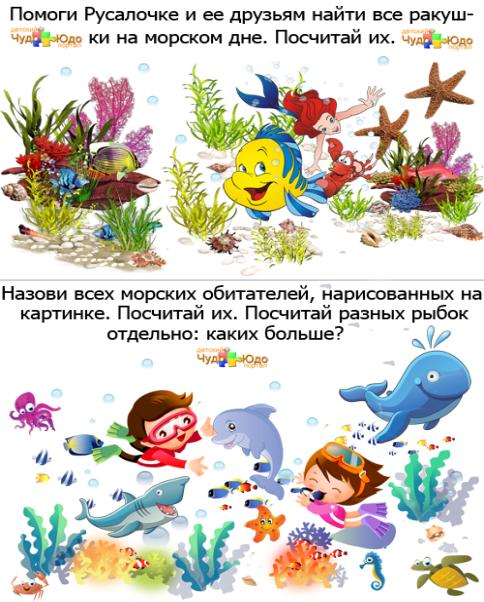 Художественно-эстетическое Ручной трудТема: «Рыбка»Развитие речиЗагадывание и отгадывание загадок*По волнам гуляет зонтикЕсли встретите – не троньте!Вот так чудо, вот так диво!Зонтик жжется, как крапива.(Медуза)Ребята, найдите медузу на нашем морском дне.*Словно под прессом, долго былаПлоская рыба, что звать …(Камбала)А теперь, найдем камбалу.*Это рыба – людоед,Не просись к ней на обед! (Акула)Где тут у нас акула?*Подставляют людям спины,В море нас спасут …(Дельфины)Давайте найдем дельфина.*Ты со мною не знаком?Я живу на дне морском,Голова и восемь ног,Догадались …(Осьминог)Ну и моего друга найдите, пожалуйста.*В глубине морской живет,Быстро под водой плывет,Много у неё иголок,Как у ёжика и ёлок. Кто это?(Рыба-ёж)Давайте еж – рыбу найдем.*Живет спокойно, не спешит,На всякий случай носит щит.Под ним, не зная страха,Гуляет…(Черепаха)Где тут черепаха спряталась?Молодцы, ребята, мне очень приятно, что вы так интересуетесь подводными обитателями.Экспериментальная деятельностьА кто знает, какая в море вода? Как можно отличить морскую воду от питьевой?Давайте убедимся: берем 2 стакана( в одном соленая вода, в другом пресная)и 2 сырых яйца. Помогите мне, друзья.Рисование.Тема: «Морской конек»В помощь я приготовила таблички, которые помогут вам последовательно нарисовать. Вы можете нарисовать одного или несколько морских обитателей.
1.Сначала надо мелком нарисовать контур
2.Закрасить
3.Нарисовать лицо, ведь у нас сказочные герои
4.Украсить своего персонажа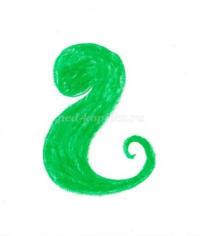 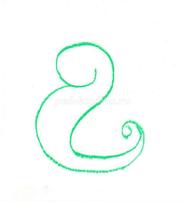 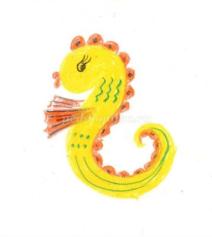 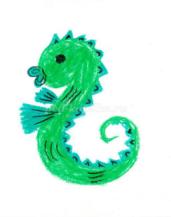 Ознакомление с окружающим миромТема: «Путешествие в подводный мир»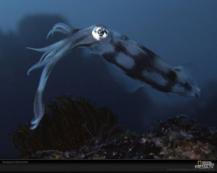 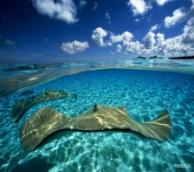 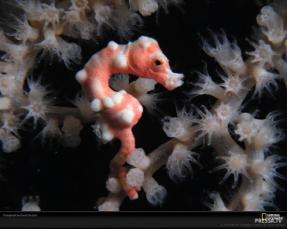 